КРЫМСКИЙ ФЕДЕРАЛЬНЫЙ УНИВЕРСИТЕТимени В.И. ВернадскогоСЕВАСТОПОЛЬСКИЙ ГОСУДАРСТВЕННЫЙ УНИВЕРСИТЕТЧЕРНОМОРСКИЙ ИНФОРМАЦИОННО-АНАЛИТИЧЕСКИЙ ЦЕНТРИнститут сербской культуры ПРиштина-лепосавичУниверситет ИМЕНИ Джавахарлала неруЦентральный университет имени Махатмы ГандиСТУДЕНЧЕСКОЕ НАУЧНОЕ ОБЩЕСТВО «ШКОЛА МОЛОДОГО ПОЛИТОЛОГА» 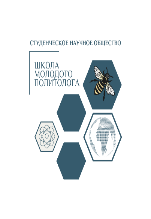 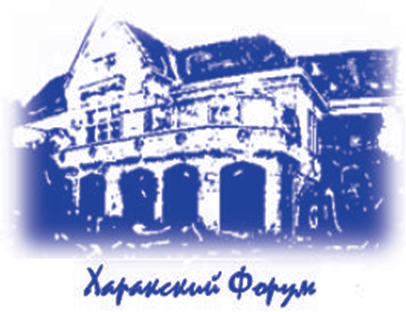 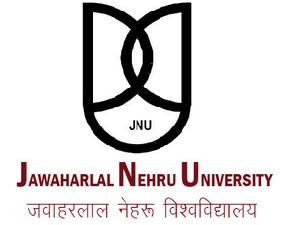 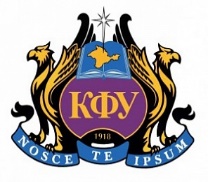 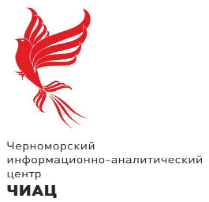 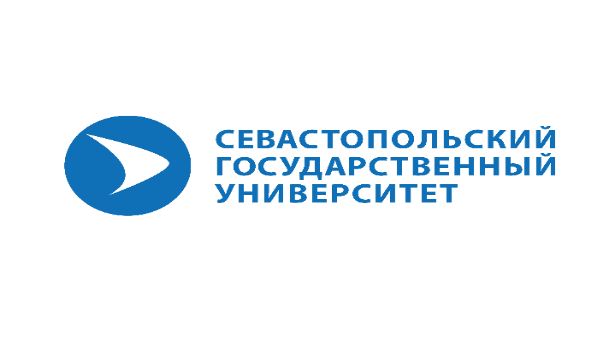 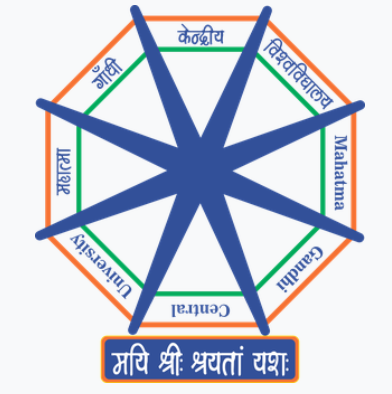 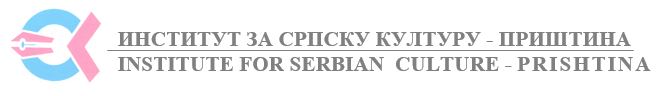 ПРОГРАММАXL Международного Харакского форума«ПОЛИТИЧЕСКОЕ ПРОСТРАНСТВО И СОЦИАЛЬНОЕ ВРЕМЯ:Право силы VS сила права»5-7 ноября 2022 г.г. ЯлтаСопредседатели организационного комитета: Сенюшкина Татьяна Александровна, Заслуженный работник образования Республики Крым, профессор, доктор политических наук, профессор кафедры политических наук и международных отношений Института «Таврическая академия» Крымского федерального университета имени В.И. Вернадского; Мохов Андрей Владимирович, директор Черноморского информационно-аналитического центра, доцент кафедры «Политические науки и философия» Севастопольского государственного университета.Сопредседатели программного комитета: Юрченко Сергей Васильевич, доктор политических наук, профессор, заведующий кафедрой политических наук и международных отношений, проректор по международной деятельности и информационной политике Крымского федерального университета имени В.И. Вернадского; Нечаев Владимир Дмитриевич, доктор политических наук, профессор, ректор Севастопольского государственного университета.  Программный комитет:Шевченко Владимир Николаевич, заслуженный деятель науки Российской Федерации, профессор, доктор философских наук,  главный редактор академического журнала «Проблемы цивилизационного развития», главный научный сотрудник, научный руководитель сектора философских проблем политики Института философии РАН, г. Москва.Попова Ольга Валентиновна, доктор политических наук, профессор, заведующая кафедрой политических институтов и прикладных политических исследований Санкт-Петербургского государственного университета, г. Санкт-Петербург.Романович Нелли Александровна, профессор, доктор социологических наук, профессор кафедры политологии и политического управления Российской Академии Народного Хозяйства и Государственной службы (РАНХиГС) при Президенте РФ (Воронежский филиал), г. Воронеж.Барматова Светлана Петровна, профессор, доктор социологических наук, профессор Института международных экономических связей, г. Брянск.Танчич Драган, доктор политических наук, директор Института сербской культуры Приштина-Лепосавич, г. Лепосавич, Косовская Митровица, Сербия.Гордич Миодраг, доктор политических наук, профессор факультета бизнеса и права, Университет Унион – Никола Тесла, г. Белград, Сербия.Раджив Кумар, профессор, доктор политических наук, декан факультета социальных наук, заведующий кафедрой политологии Центрального университета имени Махатмы Ганди, г.Бихар, Индия.Аруним Бандобадхьяй, доктор философских наук, руководитель центра российских исследований Школы международных отношений Университета им. Джавахарлала Неру, г.Нью-Дели, Индия.Дас Прити Дибуенду, доктор философских наук, профессор Школы международных отношений Университета им. Джавахарлала Неру, г.Нью-Дели, Индия.Организационный комитет:Сенюшкин Евгений Александрович, доцент, кандидат политических наук, доцент кафедры политических наук и международных отношений Института «Таврическая академия» Крымского федерального университета имени В.И. Вернадского.Сенюшкина Маргарита Александровна, Заслуженный работник образования Республики Крым, доцент, кандидат экономических наук, почётный член Крымской Академии Наук.Пашковский Пётр Игоревич, доктор политических наук, доцент кафедры политических наук и международных отношений Института «Таврическая академия» Крымского федерального университета имени В.И. Вернадского.Щербина Елена Анатольевна, кандидат политических наук, доцент, заместитель директора Карачаево-Черкесского института гуманитарных исследований при Правительстве КЧР.Гарас Людмила Николаевна, кандидат политических наук, доцент, доцент кафедры «Политические науки и философия» Севастопольского государственного университета.Вовк Николай Александрович, старший преподаватель кафедры английской филологии Института филологии Крымского федерального университета имени В.И. Вернадского.Ответственный секретарь: Синкевич Инна Сергеевна, председатель Студенческого научного общества «Школа молодого политолога, студентка философского факультета Института «Таврическая академия» Крымского федерального университета имени В.И. Вернадского.Секретарь:  Афонина Александра Артуровна,  член Совета Студенческого научного общества «Школа молодого политолога, студентка философского факультета Института «Таврическая академия» Крымского федерального университета имени В.И. Вернадского.Пресс-секретарь: Тарасевич Александра Сергеевна, член Совета Студенческого научного общества «Школа молодого политолога, студентка философского факультета Института «Таврическая академия» Крымского федерального университета имени В.И. Вернадского.Ответственный за техническое обеспечение:Мелибаев Азиз Санжарович, член Совета Студенческого науного общества «Школа молодого политолога, студент философского факультета Института «Таврическая академия» Крымского федерального университета имени В.И. Вернадского.Рабочие языки: русский, английский.5 ноября.16.00 -18.00. Круглый стол памяти А.С. Панарина «Политическое прогнозирование в XXI веке».Формат: дистанционный.Регламент 10 минут.Модераторы: Сенюшкина Т.А., Мохов А.В.Казин А.Л. «Динамика цивилизации и точка власти».Угрин И.М. « Проблема выбора стратегии развития России в контексте цивилизационного кризиса».Трухан А.В. «Похвала Фрасимаху: власть и общественные идеалы в условиях социального и нравственного регресса общества».Мохов А.В., Сенюшкина Т.А. «Восточный вектор российской внешней политики в контексте идейного наследия А.С.Панарина».Когут В. Г., Нурышев Г.Н. «Cпециальная военная операция: новые геополитические вызовы России».Буга Д. «OPUS Константинополитика. К 25- летию Харакского форума».Хомич И.И. «Геополитическое значение Крыма в формировании многополярного мира».6 ноября.10.00-11.00. Регистрация. Конференц-зал «Витмер». Набережная им. Ленина, 35/2.11.00-11.30. Открытие форума. Приветствия. Поздравления в связи с 25-летним юбилеем МеждунароДного Харакского форума.Формат: очный, с возможностью дистанционного подключения.Регламент 5 минут.Модераторы: Сенюшкина Т.А., Мохов А.В.Мурадов Георгий Львович, доктор исторических наук, Заместитель Председателя Совета министров Республики Крым – Постоянный Представитель Республики Крым при Президенте РФ.Форманчук Александр Андреевич, кандидат исторических наук, Председатель Общественной Палаты Республики Крым.Епископ Ялтинский Нестор (Доненко),  викарий Симферопольской и Крымской Епархии, архиерей Русской Православной Церкви. Юрченко Сергей Васильевич, профессор, доктор политических наук, проректор по международной деятельности и информационной политике, заведующий кафедрой политических наук и международных отношений Крымского федерального университета имени В.И. Вернадского. Нечаев Владимир Дмитриевич, профессор, доктор политических наук, ректор Севастопольского государственного университета.Шевченко Владимир Николаевич, Заслуженный деятель науки Российской Федерации, профессор, доктор философских наук, главный редактор академического журнала «Проблемы цивилизационного развития», главный научный сотрудник, научный руководитель сектора философских проблем политики Института философии РАН, г. Москва.Мощелков Евгений Николаевич, профессор, доктор политических наук, заведующий кафедрой философии политики и права философского факультета Московского государственного университета им.М.В.Ломоносова, г. Москва.Аруним Бандобадхьяй, профессор, доктор философских наук, руководитель центра Российских исследований Школы международных отношений Университета им. Джавахарлала Неру, г.Нью-Дели, Индия.Раджив Кумар, профессор, доктор политических наук, декан факультета социальных наук, заведующий кафедрой политологии Центрального университета им.Махатмы Ганди, г.Бихар, Индия.Миодраг Гордич, профессор, доктор политических наук, профессор факультета бизнеса и права университета Унион Никола Тесла, г. Белград, Сербия.Марина Миятович, научный сотрудник Института сербской культуры Приштина-Лепосавич, г. Лепосавич, Косовская Митровица, Сербия.Сенюшкина Татьяна Александровна, Заслуженный работник образования Республики Крым, профессор, доктор политических наук, профессор кафедры политических наук и международных отношений Института «Таврическая академия» Крымского федерального университета имени В.И. Вернадского. Мохов Андрей Владимирович, директор Черноморского информационно-аналитического центра, доцент кафедры «Политические науки и философия» Севастопольского государственного университета.Синкевич Инна Сергеевна, председатель Студенческого научного общества «Школа молодого политолога», студентка философского факультета Института «Таврическая академия» Крымского федерального университета имени В.И. Вернадского. 11.30-12.30. Пленарная сессия 1. Национальное государство  в условиях новых глобальных вызовов.Формат: очный, с возможностью дистанционного подключения.Регламент 15 минут.Модераторы: Сенюшкина Т.А., Мохов А.В.Секретарь: Синкевич И.С.Барматова С.П. «Результат системного кризиса мирового развития – политэкономическая и социальная перенастройка мировой системы».Агапов О.Д. «Гуманитарный суверенитет России: вклад философии и науки».Раджив Кумар «Перспективы взаимоотношений Индии и России в условиях новейших изменений в мировой политике».Трощинский П.В. «Политико-правовое развитие Китая: итоги ХХ съезда КПК». Арсениевич Оля «Неолиберальные изменения в условиях глобализации». 12.30-13.00. Кофе-пауза.13.00-15.00. Пленарная сессия 2. Российско-украинский кризис:  контуры понимания и факторы управления.Формат: очный, с возможностью дистанционного подключения.Регламент 15 минут.Модераторы: Сенюшкина Т.А., Арсениевич Оля.Секретарь: Афонина А.А.Романович Н.А. «Общественное мнение в преддверии глобального противостояния между странами НАТО и России».Снежкова И.А. «Человек на войне с точки зрения военной антропологии».Баранов А.В. «Направления и методы конструирования идентичности в условиях вооружённого конфликта (на материалах Донецкой и Луганской Народных Республик)».Милошевич М. «Освещение войны на Украине в западных СМИ – правда или пропаганда?».Буркова Е.И. «Эколого-климатические аспекты российско-украинского кризиса 2022 года».15.00-16.00. Перерыв на обед.16.00-19.00. Секция 1. «Право силы VS сила права: теоретические и философские аспекты».Формат: дистанционный.Регламент 10 минут.Модераторы: Сенюшкина Т.А., Пронина Е.Е.Секретарь: Мелибаев А.С.Шабров О.Ф. «Гибкая власть VS сила & право».Предеина М.Ю. «Форма права и её роль в идеологических искажениях».Ильинская С.Г. «Границы терпимого: роль силы и права».Пронина Е.Е. «Этика неогуманизма: когда понятие «право» теряет смысл».Широкова М.А. «Право и правда в культурно-исторической концепции славянофилов».Дас Прити «Роль культуры в развитии мировоззрения индивида».Драгана Райович «Мягкая» и «умная» сила в культуре, политике, праве и повседневности».Боривоје Балтезаревић, Радослав Балтезаревић «Необходимость активного участия общественных наук в поисках новых парадигм выживания». Иванкина Л.И.  «К вопросу о ключевом условии противодействия когнитивным технологиям манипулирования сознанием и поведением человека».Бугайчук Т.В., Коряковцева О.А. «Патриотизм в структуре гражданской идентичности личности: основания и смыслы».Гаффаров И.З. «Трансгрессия в философско-дискурсивном отображении социально-политических реалий».Баранецкий А.Н. «Философия истории А.С. Панарина – концептуальный повод для политологического прогнозирования».Куршева Ф.Х. «Наука для дипломатии: проблемы и перспективы».16.00-19.00 Секция 2.  «Политика и право в условиях системного кризиса мирового развития».Формат: дистанционный.Регламент 10 минут.Модераторы: Барматова С.П., Неверов К.А.Секретарь: Афонина А.А.Haris  Hodzic «Different approaches to globalization». Слинько А.А., Братов С.В. «Переосмысление стратегического противостояния Китая и США в цифровую эпоху».Бродский Ю.И. «Двойные стандарты и мягкая сила в математической модели взаимодействия культур».Пашковский П.И. «Опыт и перспективы взаимодействия России и современной мир-системы».Ахметова Ж.А., Каленова Т.С. «Characteristics of the Eurasian Economic Union at the present stage: features of the EAEU».Сенюшкина М.А. «Финансово-экономические и правовые проблемы евразийской интеграции».Камалитдинова Е.И. «СНГ в евразийском научно-образовательном пространстве».Неверов К.А. «Теоретические и организационно-правовые аспекты административных реформ в Латинской Америке».Тамби С.А. «Евроскептицизм в политической карикатуре Юсся Пихо».Чепурной В.А. «Иллюзия контроля». Феномен квантовой дипломатии в современной реальности».Афонина А.А. «Тенденции и перспективы механизмов дипломатии в современных геополитических условиях».Шеметова Ю.Н. «Ядерное оружие в кибер-эпоху».Тарасевич А.С. «Перспективы экономического сотрудничества стран БРИКС в условиях новых геополитических вызовов в Черноморском регионе».16.00-19.00.  Секция 3.  «Особенности современного политического дискурса и механизмы взаимодействия в виртуальных сообществах».Формат: дистанционный.Регламент 10 минут.Модераторы: Курочкин А.В., Попова О.В.Секретарь: Синкевич И.С.Курочкин А.В. «Проблема оценки эффективности коммуникаций в социальных медиа».Морозова С.С. «Оптимизация процесса коммуникации политизированных сообществ ВКонтакте и Telegram с властью и гражданским обществом».Мартьянов Д.С. «Кросс-сетевой фактор политической коммуникации».Лукьянова Г.В. «Проблема построения выборки для исследования виртуальных сообществ».Суслов С.И. «Технологии обработки  естественных языков на  примере политического дискурса  в  ВК».Попова О.В. «Особенности политических дискурсов виртуальных сообществ ВКонтакте и Телеграм-каналах».Мельничук С.В. «Когнитивные механизмы формирования политических установок в современных условиях: фактор развитых информационных технологий».Шарапова Е.В. «Медиаимидж России в средствах массовой информации Италии на период 2014 года».Кривошеева Н.И. «Политико-символическая функция интеллектуалов в современной медиасфере».16.00-19.00. Круглый стол. «Политическое пространство и социальное время: историко-литературная проекция».Формат: дистанционный.Регламент 10 минут.Модераторы: Arunim Bandopadhyay, Ханна Ковальска-Стус. Секретарь: Перевозчикова К.С.Серкова В.А. «Л.Н. Гумилев: методология истории».Arunim Bandopadhyay ««Русь» в современной литературе». Ралович И.М. «Запасы мягкой силы России: М. А. Булгаков».Ханна Ковальска-Стус «Николай Ульянов. Истина и мифы в русской историографии».Јован Симијановић  «Нацистско-фашистские преступления против мирного населения в Кралево после неудавшегося народного восстания 1941 г.». Авакова Э.Б., Гончаренко Л.Н. «СССР в 30-40 годы: опыт преодоления исторического раскола».7 ноября.10.00-12.00. XVII Международный семинар «Религия и гражданское общество».Формат: дистанционный.Регламент 10 минут.Модераторы: Донцев С.П., Гарас Л.Н.Секретарь: Тарасевич А.С.Донцев С.П.  «Политические аспекты съездов лидеров мировых и традиционных религий».Гарас Л.Н. «Корреляция религиозных и этнополитических процессов в современном мире».Сенюшкина Т.А. «Религиозный фактор в вооружённых конфликтах».Подуруева-Милоевич В.Ю. «Религиозный фактор в Косовском сценарии: от постоянного конфликта к вечно напряженному миру».Федосеева О.В. «Сравнительная характеристика использования и функционирования агионимов в печатных СМИ российского и британского государств в 1894 - 1922 гг.».Свешникова И.П. «Когнитивные технологии переформатирования духовной жизни на Украине в постсоветский период».Филин Н.А. «Религиозный фактор формирования правовой культуры в Иране».Третьяк С.С. «Исламский фактор в политике Турции на подконтрольных территориях в Сирии». 10.00-12.00. XXII Международный семинар «Этничность и власть».Формат: дистанционный.Регламент 10 минут.Модераторы: Щербина Е.А., Сенюшкин Е.А.Секретарь: Афонина А.А.Рауль Цахидис «Политическая инструментализация этнических диаспор в условиях системного кризиса международного права».Назаров Р.Р. «Этническая политика Узбекистана: конституционно-правовые основы».Щербина Е.А. «Роль институтов гражданского общества как акторов этнополитики (на примере КЧР)».Нам И.В. «Роль и место некоммерческих национальных организаций в адаптации/интеграции трудовых мигрантов в сибирском городе (на примере Томска и Иркутска)».Сенюшкин Е.А. «Управление этнополитическими рисками: проблемы теории и практики».Кнухова Ж. Н. «Этнокультурный компонент в процессе реализации государственной национальной политики: региональные практики».Вовк Н.А. «Языковая политика в сфере образования в Нигерии».Кубанова Л.В. «Миграционная политика в этнорегионе».Галочкина Т.А. «Модальные конструкции в Ефремовской кормчей (XII в.)».Синкевич И.С. «Управление этноконфликтным потенциалом Крыма как фактор региональной безопасности».Мелибаев А.С. «Проблема ресурсного потенциала и прогноз развития Республики Крым».Грибалёва В.А. «Влияние этнических СМИ на развитие межкультурных коммуникаций в Крыму».10.00-12.00. Школа молодого политолога.Формат: дистанционный.Регламент 10 минут.Модераторы: Мелибаев А.С., Синкевич И.С.Секретарь: Фароян Э.М.Андриив И.И., Пузанова А.Д. «Трансформация системы политических ценностей российской молодежи в 2022-м году».Перевозчикова К.C. «Манипуляция массовым сознанием молодежи как инструмент новых политтехнологий (на примере Украины)».  Парадивский С.В. «Историческое кино в контексте войн памяти».Лебедь Н.И. «Фактор наемничества в «гибридных конфликтах» (на примере Украины)».Карионов В.М. «Особенности цифрового суверенитета Российской Федерации».Агеева А.А. «Особенности медиаобраза Китая в российских СМИ (на современном этапе)».Карпова Е.И. «Роль Турции в конфликте между Азербайджаном и Арменией». Фароян Э.М. «Сетевые взаимодействия как фактор влияния негосударственных акторов на мировую политику».    Налбандян Э.Н. «Визуальные символы как способ конструирования новой реальности». 12.00-13.00. Подведение итогов, закрытие форума.Формат: дистанционный.